Your addressDate Receiver’s addressDear ABC (Name of the Receiver),I am writing this letter to thank you for the invitation to your and Elle’s (Write the name of the fiancé) wedding. I will be pleased to be a part of your celebration on May 8th, 2021 (Write the date of the wedding).I want to congratulate you on the new journey that you will begin with the love of your life. I wish you a life full of happiness and love.Thank you for inviting me and I will reach the venue to give my blessings to the new couple. Yours Lovingly, XYZ (Your Name)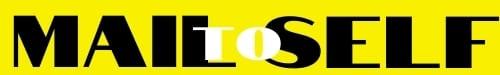 